DSWD DROMIC Report #3 on the Effects of Shear Lineas of 15 December 2021, 6PMSituation OverviewIssued at 13 December 2021 at 11:00 AM, the Shear Line will bring light to moderate with at times heavy rains over Bicol Region and Eastern Visayas in the next 24 hours. Under these conditions, isolated to scattered flooding and rain-induced landslides are still likely, especially in areas that are highly or very highly susceptible to these hazards as identified in hazard maps or to areas that received significant amounts of rainfall over the past several days. Source: PAGASA WEATHER ADVISORY NO. 9Status of Affected Areas and Population  A total of 9,875 families or 45,341 persons were affected in 37 barangays in Region VIII (see Table 1).Table 1. Number of Affected Families / PersonsNote: Ongoing assessment and validation being conducted.  Source: DSWD-Field Office (FO) VIIIStatus of Displaced Population Inside Evacuation CenterA total of 377 families or 1,895 persons sought temporary shelter in four (4) evacuation centers in Region VIII (see Table 2).Table 2. Number of Displaced Families / Persons Inside Evacuation CenterNote: Ongoing assessment and validation being conducted.Source: DSWD-FO VIIIResponse Actions and InterventionsStandby Funds and Prepositioned Relief StockpileNote: The Inventory Summary is as of 15 December 2021, 4PM.    Source: DSWD-DRMB and DSWD-NRLMBStandby Funds ₱19.69 million Quick Response Fund (QRF) at the DSWD-Central Office.₱4.22 million available at DSWD-FO VIII.Prepositioned FFPs and Other Relief Items81,605 FFPs available in Disaster Response Centers; of which, 75,107 FFPs are at the National Resource Operations Center (NROC), Pasay City and 6,498 FFPs are at the Visayas Disaster Response Center (VDRC), Cebu City.21,092 FFPs available at DSWD-FO VIII. Other Activities DSWD-FO VIII through the Disaster Response Management Division (DRMD) conducted disaster response meeting on the flooding situation in Eastern Visayas due to the effects of Shear Line.DSWD-FO VIII continuously monitors the weather updates and forecast of the Shear Line in coordination with the DRMD Staff on the ground to gather data. DSWD-FO VIII Quick Response Team (QRT) members are on standby alert and are ready for mobilization for any assistance and augmentation support needed from the LGUs.*****The Disaster Response Operations Monitoring and Information Center (DROMIC) of DSWD-DRMB is closely coordinating with DSWD-FO VIII for significant disaster response updates and assistance provided.PHOTO DOCUMENTATION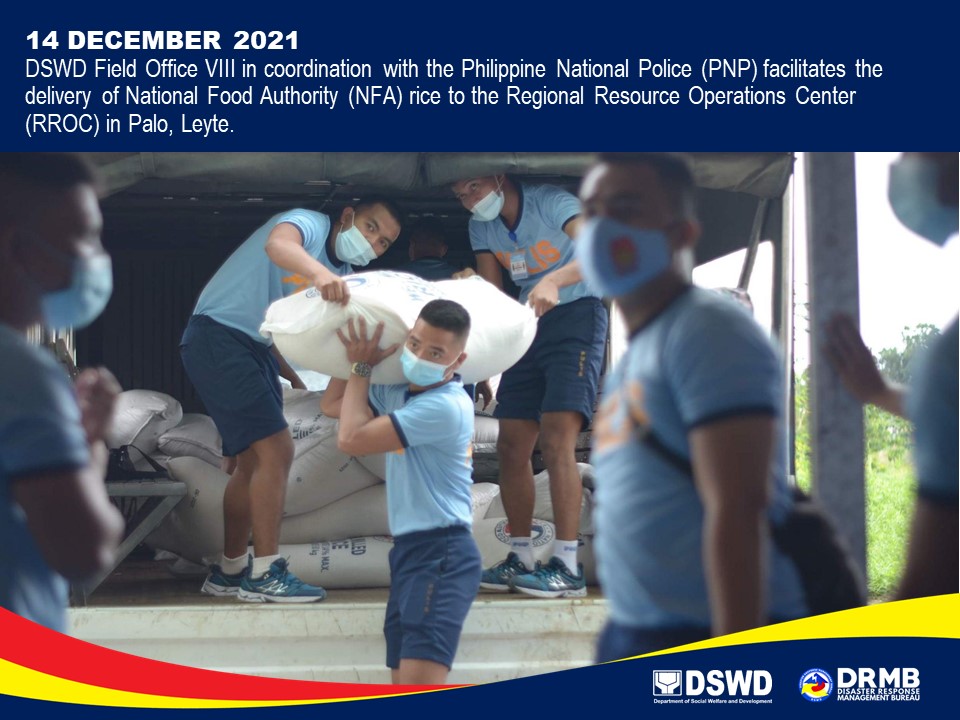 REGION / PROVINCE / MUNICIPALITY REGION / PROVINCE / MUNICIPALITY  NUMBER OF AFFECTED  NUMBER OF AFFECTED  NUMBER OF AFFECTED REGION / PROVINCE / MUNICIPALITY REGION / PROVINCE / MUNICIPALITY  Barangays  Families  Persons GRAND TOTALGRAND TOTAL37 9,875 45,341REGION VIIIREGION VIII37 9,87545,341Eastern SamarEastern Samar36 9,86945,301Can-Avid22 1,611 8,055 Dolores1 2,068 10,340 San Julian1  21  105 Taft1  694 3,470 Guiuan13,15012,034Hernani8 418 1,762 Lawaan1  2  10 Quinapondan1 1,905 9,525 LeyteLeyte1  6  40 Palo1  6  40 REGION / PROVINCE / MUNICIPALITY REGION / PROVINCE / MUNICIPALITY  NUMBER OF EVACUATION CENTERS (ECs)  NUMBER OF EVACUATION CENTERS (ECs)  NUMBER OF DISPLACED  NUMBER OF DISPLACED  NUMBER OF DISPLACED  NUMBER OF DISPLACED REGION / PROVINCE / MUNICIPALITY REGION / PROVINCE / MUNICIPALITY  NUMBER OF EVACUATION CENTERS (ECs)  NUMBER OF EVACUATION CENTERS (ECs)  INSIDE ECs  INSIDE ECs  INSIDE ECs  INSIDE ECs REGION / PROVINCE / MUNICIPALITY REGION / PROVINCE / MUNICIPALITY  NUMBER OF EVACUATION CENTERS (ECs)  NUMBER OF EVACUATION CENTERS (ECs)  Families  Families  Persons  Persons REGION / PROVINCE / MUNICIPALITY REGION / PROVINCE / MUNICIPALITY  CUM  NOW  CUM  NOW  CUM  NOW GRAND TOTALGRAND TOTAL 4 -  377 - 1,895 - REGION VIIIREGION VIII 4 -  377 - 1,895 - Eastern SamarEastern Samar 3 -  371 - 1,855 - Dolores 1  -  367  - 1,835  - Lawaan 1  -  2  -  10  - Quinapondan 1  -  2  -  10  - LeyteLeyte 1 -  6 -  40 - Palo 1  -  6  -  40  - OFFICESTANDBY FUNDS STOCKPILE  STOCKPILE  STOCKPILE TOTAL STANDBY FUNDS & STOCKPILEOFFICESTANDBY FUNDS FAMILY FOOD PACKS  FAMILY FOOD PACKS OTHER FOOD AND NON-FOOD ITEMS (FNIs)TOTAL STANDBY FUNDS & STOCKPILEOFFICESTANDBY FUNDS QUANTITY TOTAL COSTOTHER FOOD AND NON-FOOD ITEMS (FNIs)TOTAL STANDBY FUNDS & STOCKPILETOTAL23,893,617.37 102,69768,994,225. 14158,177,969.40 251,065,811.91 DSWD-CO19,678,617.37  -  -  -   19,678,617.37NRLMB-NROC - 75,107 54,623,335.00 76,512,045.04 131,135,380.04NRLMB-VDRC -  6,498 3,638,840.00 51,506,013.15   55,144,853.15 DSWD-FO VIII4,215,000.00 21,09210,732,050.14 30,159,911.21 45,106,961.35 Prepared by:JOANNA CAMILLE R. JACINTOReleased by:LESLIE R. JAWILI